Форма обучения: очная, на бюджетной основеОснова обучения: для лиц с инвалидностью имеющих и не имеющих основное общее и среднее общее образование; для лиц с ОВЗ не имеющих основного общего или среднего общего образованияСроки обучения: 1 г. 10 мес.Сроки подачи документов:с 20 июня по 16 августа.Прием на обучение - без вступительных экзаменов.По окончании обучения присваивается квалификация:Плотник - 2 разрядИногородние обучающиеся обеспечиваютсябесплатным благоустроенным общежитиемВсе обучающиеся обеспечиваютсябесплатным горячим питаниемВо время обучения выплачиваетсяматериальная поддержкаНеобходимые документы для поступления:- оригинал или ксерокопия документов, удостоверяющих личность, гражданство;- оригинал документа об образовании (аттестат или свидетельство);- 4 фотографии размером 3×4;- медицинская справка по форме № 086/у, с заключением об отсутствии противопоказаний для обучения данной профессии;- другие документы могут быть предъявлены поступающим, если он претендует на льготы, установленные законодательством Российской Федерации.Лица с ограниченными возможностями здоровья при подаче заявления дополнительно предоставляют оригинал или ксерокопию  заключения психолого-медико-педагогической комиссии.Лица, имеющие инвалидность при подаче заявления дополнительно представляют следующие документы: - справка об установлении инвалидности, выданная медико-социальной экспертной комиссией;- индивидуальная программа реабилитации или абилитации инвалида (ИПРА)НАШ АДРЕС:г. Хабаровск, ул. Краснореченская, 104 (ост. Институт культуры), 47-54-11www.khpet27.ru         E-mail: khpet@mail.ru  https://vk.com/public211962628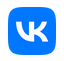 АДРЕС ПРИЕМНОЙ КОМИССИИ г. Хабаровск, ул. Краснореченская, 145(ост. Индустриальная)приемная комиссия:     54-11-75приемная директора:   54-43-59Министерство образования и науки Хабаровского краяКраевое государственное бюджетноепрофессиональное образовательное учреждение«Хабаровский промышленно-экономический техникум»Лицензия на право ведения образовательной деятельности27 Л01 № 0001039 от 13.08.2015 г.Свидетельство о государственной аккредитации27 А01 № 0000581 от 17.06.2016 г. № 885Плотник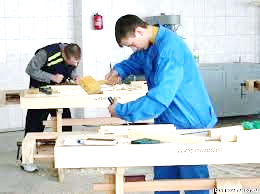 Назначение профессии:Работа на деревообрабатывающих  и других предприятиях, выполнение  подготовительных плотничныхи общестроительных работ, в том числе ремонт деревянных изделий и конструкций, владение всеми видами ручных инструментов и  деревообрабатывающего оборудования,сортировка пиломатериалов, заготовка брусков, установка дверных и оконных блоков, плинтусов, карнизов и т. д., врезание замков, шпингалетов и т. д.Необходимые знания:- требования к планировке и оснащению рабочего места плотника;- основные опасные и вредные производственные факторы, влияющие на работника;- правила применения средств индивидуальной защиты;- методы оказания первой помощи пострадавшим;- особенности плотничных работ в зимних условиях и требования охраны труда при их выполнении;- виды применяемых лесоматериалов и свойства древесины;- породы древесины, применяемые в деревообрабатывающем производстве и в плотничных работах;- влажность древесины, способы ее определения;- виды и состав смазок для накатов;- виды рулонных и штучных кровельных материалов;- виды технической документации на выполнение плотничных работ;- условные обозначения в строительных чертежах;- материалы, используемые для конопатки стен, оконных и дверных проемов;- требования охраны труда при устройстве и сборке деревянных изделий и их элементов, при выполнении плотничных и кровельных работ на крыше;- правила выполнения плотничных работ при устройстве рулонных кровель насухо с прошивкой гвоздями;- способы выполнения безврубных соединений на шпонах, гвоздях, нагелях и болтах, на клею;- правила осмолки, обивки войлоком и толем элементов деревянных конструкций;- приемы покрытия антисептическими и огнезащитными составами деревянных деталей и конструкций с помощью кистей;- способы разборки простых деревянных конструкций и их очистки;- отличительные особенности нанесения смазки на горизонтальные, вертикальные поверхности форм, опалубочные формы для заливки конструкций подземной части здания.Необходимые умения:- поддерживать состояние рабочего места в соответствии с требованиями охраны труда, пожарной, промышленной и экологической безопасности, правилами организации рабочего места плотника;- пользоваться ручным инструментом при поперечном перепиливании, окорке и обтесывании лесоматериалов вручную;- выполнять плотничные работы по устройству кровель насухо с прошивкой гвоздями;- выполнять разборку простых деревянных конструкций (заборных стенок, заборов, мостиков, настилов, полов, подборов и накатов);- защищать элементы деревянных конструкций посредством осмолки, обивки войлоком и толем;- равномерно наносить кистью антисептические и огнезащитные составы на деревянные конструкции и детали в соответствии с рабочей инструкцией;- пользоваться предохранительным поясом с закреплением его за элементы конструкций или страховочным канатом при выполнении работ с приставных лестниц на высоте более 1,3 м, а также на поверхностях с уклоном 20° и более;- применять лесоматериалы в соответствии с их свойствами;- производить демонтаж простых кровельных покрытий из рулонных и штучных материалов;- укладывать и закреплять на обрешетке или настиле рулонные и штучные кровельные материалы при устройстве кровель;-выполнять строповку, увязку и перемещение грузов массой до 500 кг с помощью подъемно-транспортных и специальных средств в пределах рабочего места;- разбирать опалубки фундаментов, стен и перегородок с соблюдением определенной последовательности операций, обеспечивающей сохранность и целостность элементов.Профессионально важные качества:- хорошее зрение с точным цветовосприятием; - развитый глазомер;- высокий уровень пространственных представлений; - хорошая координация пальцев; - оперативное мышление;- хорошая память; - быстрая реакция;- аккуратность; - внимательность;- уравновешенность.Заболевания, препятствующие выполнению трудовых функций:- эпилепсия; - ревматизм суставов;- болезни кожи;нарушение координации движений;
- склонность к аллергии.	